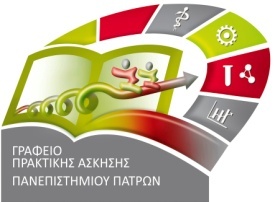 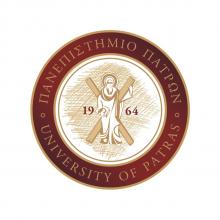 ΠΑΝΕΠΙΣΤΗΜΙΟ ΠΑΤΡΩΝΤΜΗΜΑ ΦΥΣΙΚΗΣΕπιστημονικός  Υπεύθυνος: Φακής Μιχαήλ (Τηλ. 2610996794, email: fakis@upatras.grΑΝΑΚΟΙΝΩΣΗ ΕΝΑΡΞΗΣ ΠΡΑΚΤΙΚΗΣ ΑΣΚΗΣΗΣ 2020-2021					1/12/2020"ΝΕΑ ΚΑΤΑΛΗΚΤΙΚΗ ΗΜΕΡΟΜΗΝΙΑ ΥΠΟΒΟΛΗΣ ΑΙΤΗΣΕΩΝ"Με την παρούσα ανακοίνωση γνωστοποιείται στους φοιτητές του Τμήματος Φυσικής η έναρξη του Προγράμματος «Πρακτική Άσκηση Πανεπιστημίου Πατρών: Τμήματος Φυσικής» για το ακαδημαϊκό έτος 2020-2021 σύμφωνα την υπ.αριθμ. 4736/27-10-2020 απόφαση της τροποποίησης  της πράξης με τίτλο "Πρακτική Άσκηση Τριτοβάθμιας Εκπαίδευσης του Πανεπιστημίου Πατρών" με Κωδικό ΟΠΣ 5030937 (ΕΚΤΠ01).Η Πρακτική Άσκηση Φοιτητών για το Τμήμα Φυσικής του Πανεπ. Πατρών συντονίζεται από μέλη ΔΕΠ του Τμήματος Φυσικής του Παν. Πατρών και προβλέπει ότι κατά το έτος 2020-2021, θα έχουν τη δυνατότητα συμμετοχής 42 τεταρτοετείς και τελειόφοιτοι φοιτητές, οι οποίοι θα απασχοληθούν για διάστημα τριών (3) μηνών (το αργότερο μέχρι την 30/9/2021) σε δημόσιους ή ιδιωτικούς φορείς.Ο θεσμός της Πρακτικής Άσκησης των φοιτητών υπάρχει στο Τμήμα ως μάθημα επιλογής του 8ου εξαμήνου σπουδών (ΝΜΕ502) και δηλώνεται από τους φοιτητές, Έχει 5 ects αλλά οι μονάδες αυτές δεν προσμετρούνται στην λήψη πτυχίου. Η συμμετοχή στην Πρακτική Άσκηση θα φαίνεται με αστερίσκο τόσο στην καρτέλα του Φοιτητή όσο και στο παράρτημα του Διπλώματος.Η αμοιβή και οι ασφαλιστικές εισφορές των φοιτητών θα καταβάλλονται μέσω του Ειδικού Λογαριασμού Κονδυλίων Έρευνας του Πανεπιστημίου Πατρών στα πλαίσια της Πράξης «Πρακτική Άσκηση  Πανεπιστημίου Πατρών», που υλοποιείται στο πλαίσιο του Επιχειρησιακού Προγράμματος «Ανταγωνιστικότητα Επιχειρηματικότητα και Καινοτομία», σύμφωνα με τους όρους και τους κανόνες του Προγράμματος. Η «Πρακτική Άσκηση Φοιτητών» απευθύνεται σε τεταρτοετείς και τελειόφοιτους φοιτητές και δίνει τη δυνατότητα σε όσους την επιλέξουν, να ασκηθούν σε έναν από τους ακόλουθους φορείς: • ΕΚΠΑΙΔΕΥΣΗ (π.χ. Σχολεία) • Εργαστηριακά Κέντρα Φυσικών Επιστημών – ΕΚΦΕ, κλπ.) • ΕΡΕΥΝΗΤΙΚΑ ΙΝΣΤΙΤΟΥΤΑ (π.χ. Ε.ΚΕ.Φ.Ε. Δημόκριτος, ΙΤΕ/ΙΕΧΜΗ, κλπ.) • ΕΠΙΧΕΙΡΗΣΕΙΣ ΥΨΗΛΗΣ ΤΕΧΝΟΛΟΓΙΑΣ (σε θέματα Λογισμικού, Ενέργειας, Φωτονικής, κλπ.). Με την παρούσα ανακοίνωση, καλούνται όσοι φοιτητές ενδιαφέρονται να συμμετάσχουν, να καταθέσουν στη γραμματεία μέσω ηλεκτρονικής αλληλογραφίας (προς το secrphysics@upatras.gr) με συνημμένο αρχείο τα παρακάτω έντυπα μέχρι την 11/12/2020. Στην αίτηση μπορείτε να σκανάρετε την υπογραφή σας. 1) Αίτηση-βιογραφικό σημείωμα (είναι αναρτημένα στη σελίδα της Πρακτικής)2) Print screen από το progress όπου να φαίνονται τα μαθήματα και η βαθμολογία.3) Όποιο άλλο έγγραφο θεωρούν ότι ενισχύει την αίτησή τους (πτυχία γνώσης ξένων γλωσσών, πιστοποιητικά γνώσης Η/Υ κτλ).Η επιλογή των υποψηφίων γίνεται με βάση μοριοδότησης ακολουθώντας της εξής διαδικασία:α) Η βασική μοριοδότηση, σε ποσοστό 90%, γίνεται πολλαπλασιάζοντας τον αριθμό των διδακτικών μονάδων στα μαθήματα που έχει εξεταστεί επιτυχώς ο φοιτητής (Α.Δ.Μ) επί το μέσο όρο της βαθμολογίας του στα μαθήματα αυτά (Μ.Ο) όπως φαίνονται στο πιστοποιητικό βαθμολογίας που έχουν καταθέσει. β) Επιπλέον προστίθενται τα παρακάτω σε ποσοστό 10 %:β1) 100 μόρια αν ο/η φοιτητής/τρια εκπονεί διπλωματική εργασία, β2) 100 μόρια για την προσκόμιση συστατικής επιστολής από κάποιο μέλος ΔΕΠ καιβ3)  50 μόρια για κάθε ξένη γλώσσα που αποδεδειγμένα γνωρίζει ο/η φοιτητής/τρια Επομένως χρησιμοποιείται ο παρακάτω αλγόριθμος:ΤΕΛΙΚΟΣ ΑΡΙΘΜΟΣ ΜΟΡΙΩΝ =  0.90*(Α.Δ.Μ.*Μ.Ο.) + 0.10*(β1+β2+β3)Οι φοιτητές έχουν δικαίωμα ενστάσεων εντός πέντε ημερών μετά την ανακοίνωση του πίνακα επιλεγέντων φοιτητών (στον σχετικό ιστότοπο του Πανεπιστημίου και στην ιστοσελίδα του Τμήματος Φυσικής). Οι ενστάσεις θα κατατίθενται στο πρωτόκολλο του Ειδικού Λογαριασμού Κονδυλίων Έρευνας (ΕΛΚΕ) και θα εξετάζονται από την Επιτροπή Αξιολόγησης Ενστάσεων & Προσφυγών του ΕΛΚΕ, ενώ ο τελικός πίνακας των επιλεγέντων φοιτητών θα εγκρίνεται τελικώς και από την Γενική Συνέλευση του Τμήματος Φυσικής.Τα τελικά αποτελέσματα (μετά και την εκδίκαση των ενστάσεων) επικυρώνονται από τη Γ.Σ. του Τμήματος.Η διαδικασία αντιστοίχισης των φοιτητών σε φορείς γίνεται ακολουθώντας την φθίνουσα κατάταξη μοριοδότησης (δηλαδή ο έχων τα περισσότερα κριτήρια έχει προτεραιότητα). Όμως, στην περίπτωση που κάποιος φορέας επιθυμεί να έχει συνέντευξη με τους ενδιαφερόμενους φοιτητές, ακολουθείται η κατάταξη στην οποία θα καταλήξει ο φορέας.  Δεν έχουν δικαίωμα συμμετοχής οι φοιτητές που πραγματοποίησαν Πρακτική Άσκηση κατά τα προηγούμενα έτη. Σημειώνεται ότι οι αιτούντες θα πρέπει να διατηρούν τη φοιτητική τους ιδιότητα καθ’ όλη τη διάρκεια της τρίμηνης Πρακτικής Άσκησης (να μην έχει κατατεθεί ο βαθμός του τελευταίου μαθήματος στην Γραμματεία).Οι ενδιαφερόμενοι φοιτητές ενθαρρύνονται όπως αναζητήσουν από μόνοι τους φορείς, κυρίως στον Ιδιωτικό Τομέα, για την υλοποίηση της Πρακτικής τους Άσκησης, σχετικούς με την Φυσική και τις εφαρμογές της στην Τεχνολογία και να ενημερώσουν σχετικά την Επιτροπή Πρακτικής Άσκησης.  Αναλυτικές πληροφορίες μπορείτε να βρείτε στην ιστοσελίδα του Προγράμματος:  https://praktiki.upatras.gr/announcements/phy στην ιστοσελίδα του Τμήματος Φυσικής:http://www.physics.upatras.gr/index.php?page=studentsPraktiki  καθώς και από τα μέλη ΔΕΠ του Τμήματος Φυσικής που συντονίζουν το Πρόγραμμα: Φακής Μιχαήλ: Τηλ. 2610996794, email: fakis@upatras.grΒιτωράτος Ευάγγελος: Τηλ. 2610997487, email: vitorato@physics.upatras.grΧριστοπούλου Ελευθερία: Τηλ. 2610996907, email: pechris@physics.upatras.grΛευθεριώτης Γεώργιος: Τηλ. 2610996792, email: glefther@physics.upatras.grΛουκόπουλος Βασίλειος: Τηλ. 2610997447, email: vxloukop@physics.upatras.grΟ Επιστημονικός Υπεύθυνος Μ. ΦακήςΑναπληρωτής Καθηγητής1/12/2020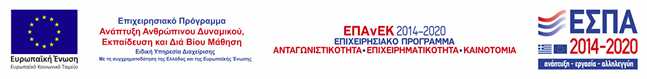 